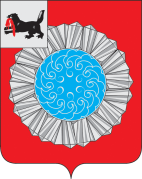 Российская ФедерацияИркутская областьСлюдянский муниципальный районДУМА СЛЮДЯНСКОГО МУНИЦИПАЛЬНОГО РАЙОНАР Е Ш Е Н И ЕРешение принято районной Думой 20  декабря  2021г. Об утверждении ключевых показателей               вида контроля и их целевых значений, индикативных показателей для муниципального земельного контроля в границах сельских поселений, входящих в состав Слюдянского муниципального районаВ соответствии со статьей 30 Федерального закона от 31 июля 2020 года № 248-ФЗ    «О государственном контроле (надзоре) и муниципальном контроле в Российской Федерации», руководствуясь статьями 31, 48 Устава Слюдянского муниципального района Иркутской области (новая редакция), зарегистрированного постановлением Губернатора Иркутской области от 30 июня 2005 года № 303-п,РАЙОННАЯ ДУМА РЕШИЛА:Утвердить ключевые показатели вида контроля и их целевые значения, индикативные показатели для муниципального земельного контроля в границах сельских поселений, входящих в состав Слюдянского муниципального района (прилагаются).Настоящее решение вступает в силу с 1 марта 2022 года.Опубликовать настоящее решение в специальном выпуске газеты «Славное море», а также разместить на официальном сайте администрации Слюдянского муниципального района в информационно-телекоммуникационной сети «Интернет»: www.sludyanka.ru.Мэр Слюдянского муниципального района    		                             А.Г. ШульцПредседатель  Думы Слюдянскогомуниципального района				                                                   А.В. Николаевот  20.12.2021 г.  № 78 –VII  рд УТВЕРЖДЕНЫрешением Думы Слюдянского муниципального районаот  20.12.2021 г.  № 78 –VII  рдКЛЮЧЕВЫЕ ПОКАЗАТЕЛИ И ИХ ЦЕЛЕВЫЕ ЗНАЧЕНИЯ, ИНДИКАТИВНЫЕ ПОКАЗАТЕЛИ ДЛЯ МУНИЦИПАЛЬНОГО ЗЕМЕЛЬНОГО КОНТРОЛЯ В ГРАНИЦАХ СЕЛЬСКИХ ПОСЕЛЕНИЙ, ВХОДЯЩИХ В СОСТАВ СЛЮДЯНСКОГО МУНИЦИПАЛЬНОГО РАЙОНАКлючевые показатели муниципального земельного контроля и их целевые значения:2. Индикативные показатели муниципального земельного контроля:1) количество плановых контрольных мероприятий, проведенных за отчетный период;2) количество внеплановых контрольных мероприятий, проведенных за отчетный период;3) количество контрольных мероприятий, по результатам которых выявлены нарушения обязательных требований, за отчетный период;4) количество контрольных мероприятий, по итогам которых возбуждены дела об административных нарушениях, за отчетный период;5) сумма административных штрафов, наложенных по результатам контрольных мероприятий, за отчетный период;6) общее количество жалоб, поданных контролируемыми лицами в досудебном порядке за отчетный период.№Ключевые показателиЦелевые значения1Процент выполнения плана проведения плановых контрольных мероприятий на очередной календарный год95%2Процент отмененных результатов контрольных мероприятий5%3Процент результативных контрольных мероприятий, по которым не были приняты соответствующие меры административного воздействия5%4Процент вынесенных решений о назначении административного наказания по материалам контрольного органа80%